Самолёт из картонаВам понадобится: цветной картон, простой карандаш, ножницы, пустой спичечный коробок, линейка, клей ПВА.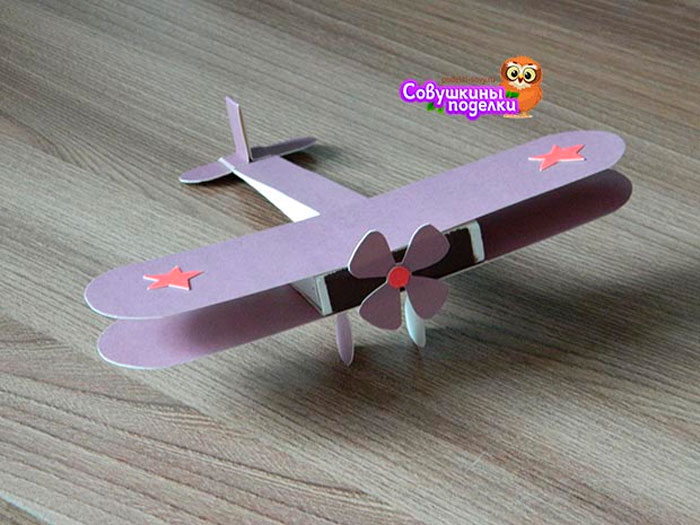 Мастер-классВырежьте из цветного картона полосу длинною 21 см шириною 1,5 см.Вырежьте из картона 2 одинаковые полосы размером 17х4 см, затем закруглите углы.
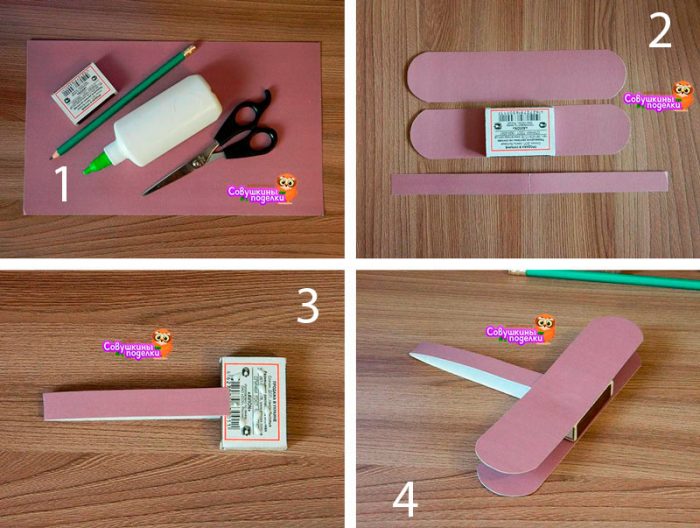 Сложите длинную полоску пополам и приклейте её строго по центру спичечного коробка.Нанесите клей на верхнюю и нижнюю часть коробка и сразу же приклейте крылья.Вырежьте остальные детали: 2 полосы размером 5х1,5 см; винт и шасси.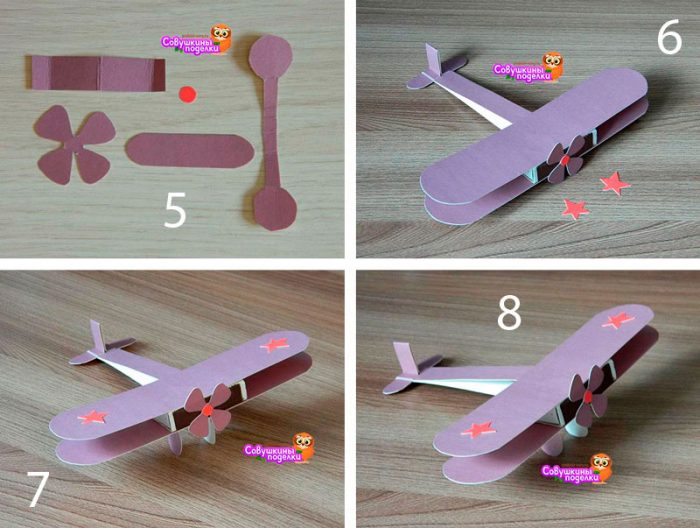 Срежьте и закруглите углы у одной из полос.Приклейте 2 полосы, сформировав хвост самолёта.Приклейте к самолёту винт и шасси.Вырежьте из картона две звезды и приклейте на крылья. Самолёт готов.